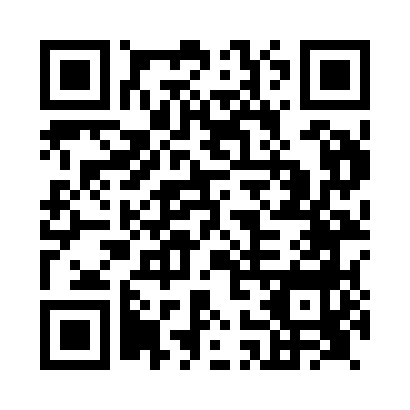 Prayer times for Preston, Lancashire, UKMon 1 Jul 2024 - Wed 31 Jul 2024High Latitude Method: Angle Based RulePrayer Calculation Method: Islamic Society of North AmericaAsar Calculation Method: HanafiPrayer times provided by https://www.salahtimes.comDateDayFajrSunriseDhuhrAsrMaghribIsha1Mon3:004:451:156:569:4411:292Tue3:004:461:156:569:4411:293Wed3:014:471:156:569:4311:294Thu3:014:481:156:569:4311:295Fri3:024:491:166:569:4211:296Sat3:034:501:166:559:4111:287Sun3:034:511:166:559:4111:288Mon3:044:521:166:559:4011:289Tue3:044:531:166:549:3911:2810Wed3:054:541:166:549:3811:2711Thu3:064:551:166:549:3711:2712Fri3:064:561:176:539:3611:2613Sat3:074:571:176:539:3511:2614Sun3:084:591:176:529:3411:2515Mon3:085:001:176:529:3311:2516Tue3:095:011:176:519:3211:2417Wed3:105:031:176:509:3111:2418Thu3:105:041:176:509:2911:2319Fri3:115:061:176:499:2811:2220Sat3:125:071:176:489:2711:2221Sun3:135:091:176:479:2511:2122Mon3:145:101:176:479:2411:2023Tue3:145:121:176:469:2211:2024Wed3:155:131:176:459:2111:1925Thu3:165:151:176:449:1911:1826Fri3:175:161:176:439:1811:1727Sat3:175:181:176:429:1611:1628Sun3:185:201:176:419:1411:1629Mon3:195:211:176:409:1311:1530Tue3:205:231:176:399:1111:1431Wed3:215:241:176:389:0911:13